MINUTARIAN from DG Mark For meetings beginning the Week of July 13, 2020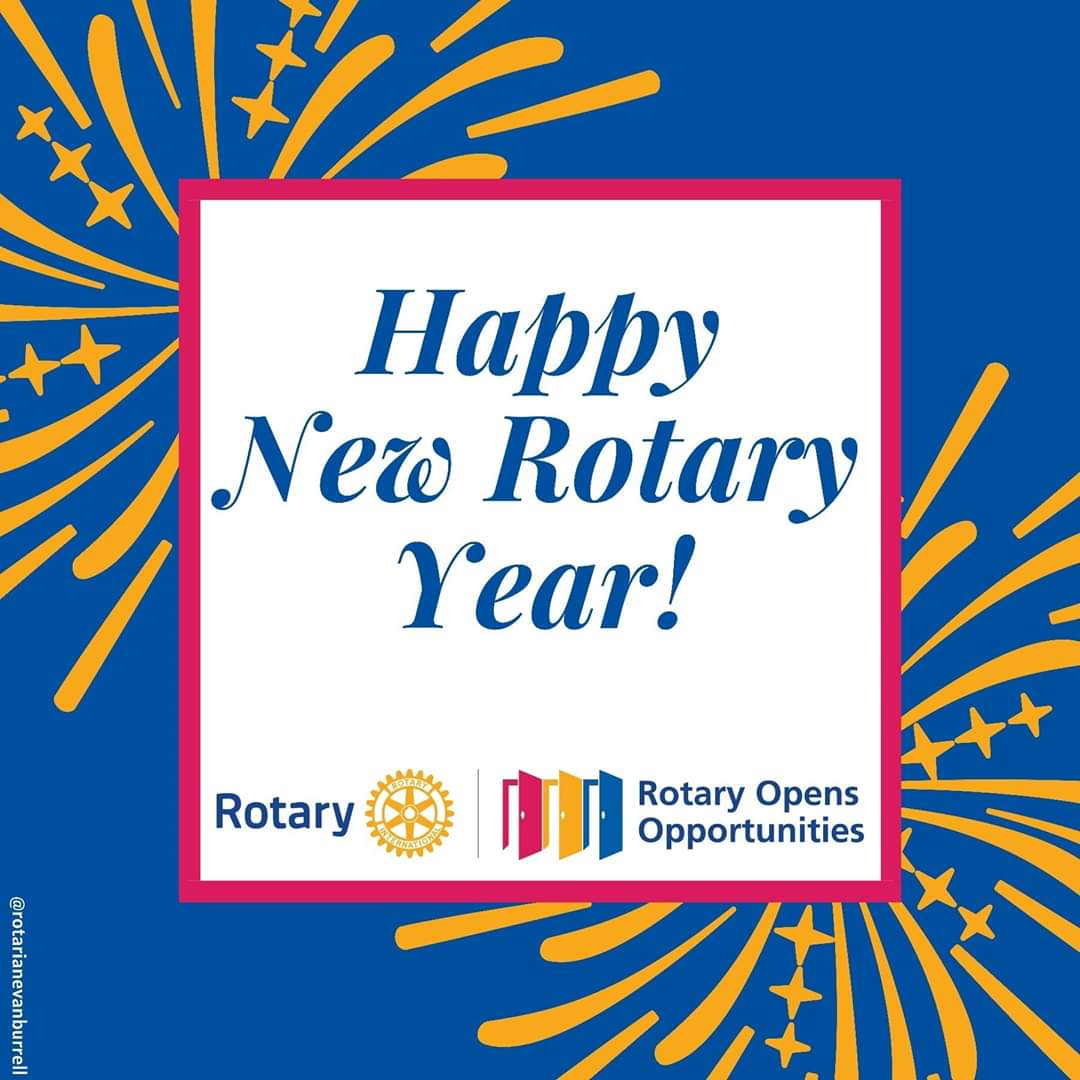 July is considered Changeover month in Rotary as the leaders at all levels change hands. With that in mind, I want to introduce you to our new Rotary International President, Holger Knaack. Holger is the first RI President from Germany. He was the General Manager of his family’s 125 year old Bakery business.  Holger joined Rotary in 1991 and has held many positions at all levels of Rotary. He and his wife Susanne, have been active in Rotary Youth Exchange hosting more than 40 students over the years. Holger says that “Rotary is not just a club that you join, it is an invitation to endless opportunities. Therefore, the theme for our year is ‘Rotary Opens Opportunities’.” Think about the opportunities that Rotary can open for you personally, for your club, for your community, and for the world. They really are endless. As your new District Governor, I look forward to exploring all of these opportunities with you in the coming weeks and months ahead. I hope you will wear your new theme pin with pride.  Tell people what it signifies and invite them to a meeting!  Yours in Rotary – DG Mark